Arvind Gavali College of Engineering, SataraDepartment of Computer Science & EngineeringFinal Year FeedbackMonth: April 2020 – 1st WeekTotal Responses:12 Total Class Strength:43Feedback Percentage: 27%FACULTY – SUBJECT DISTRIBUTION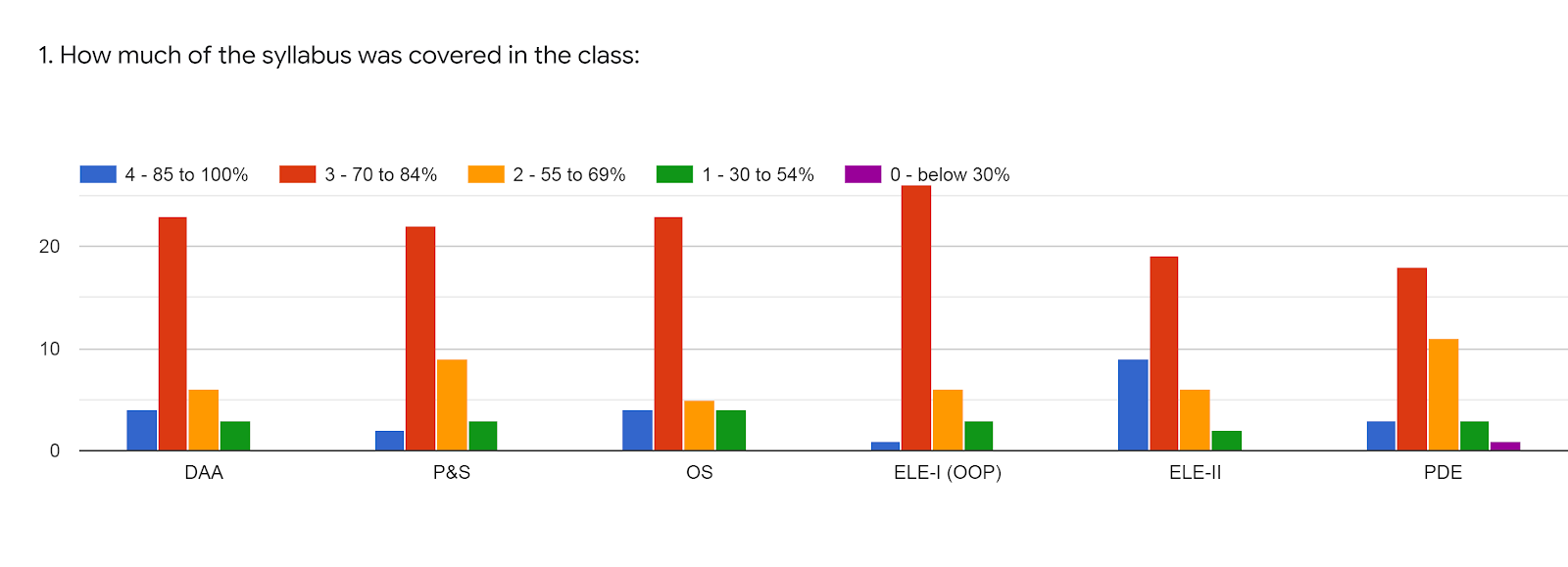 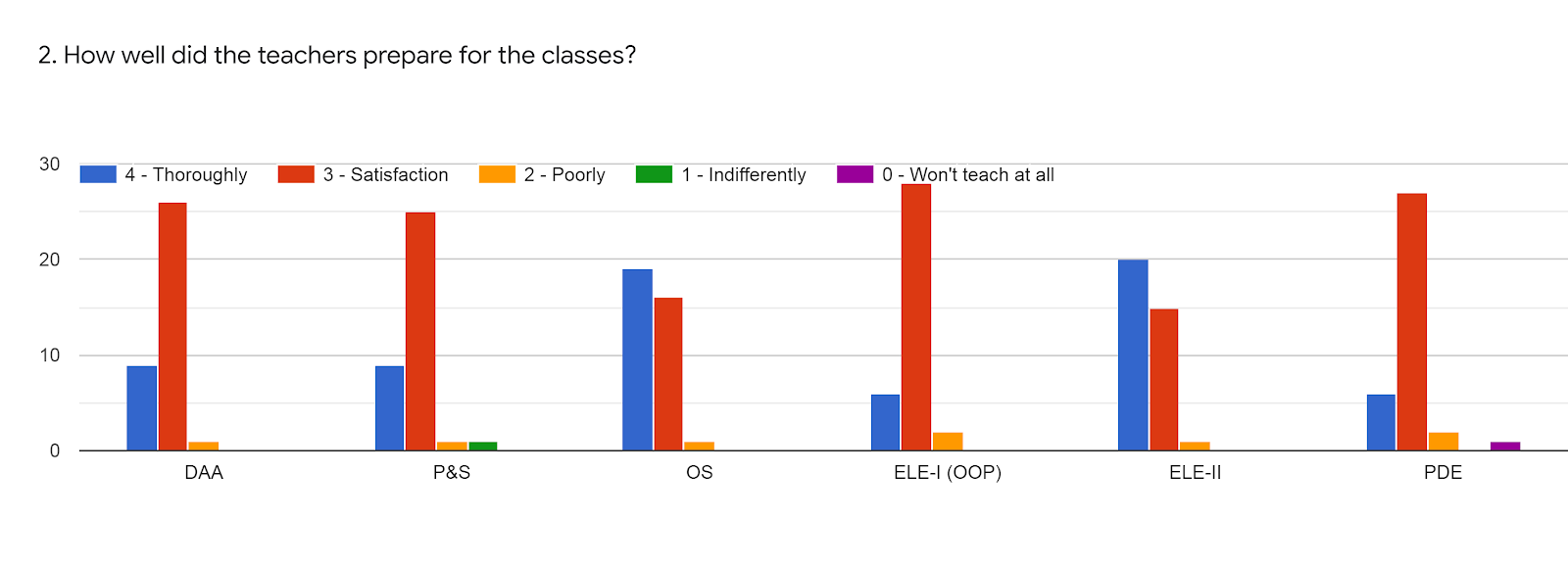 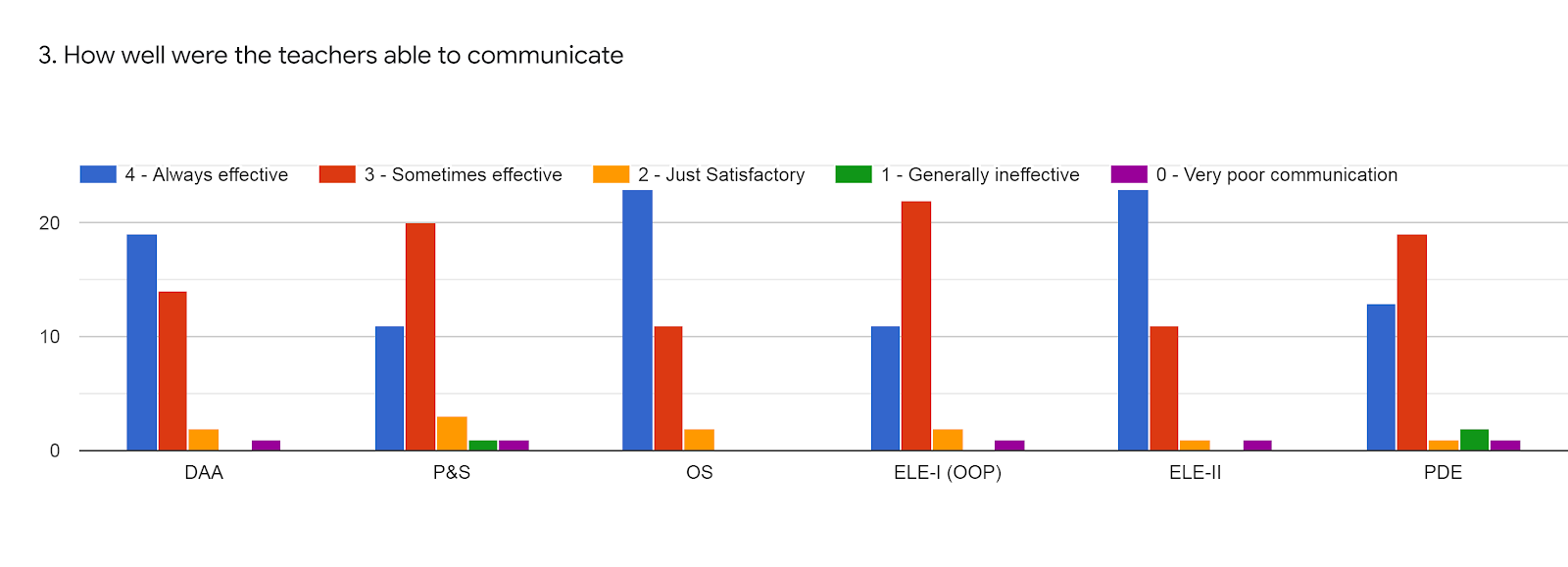 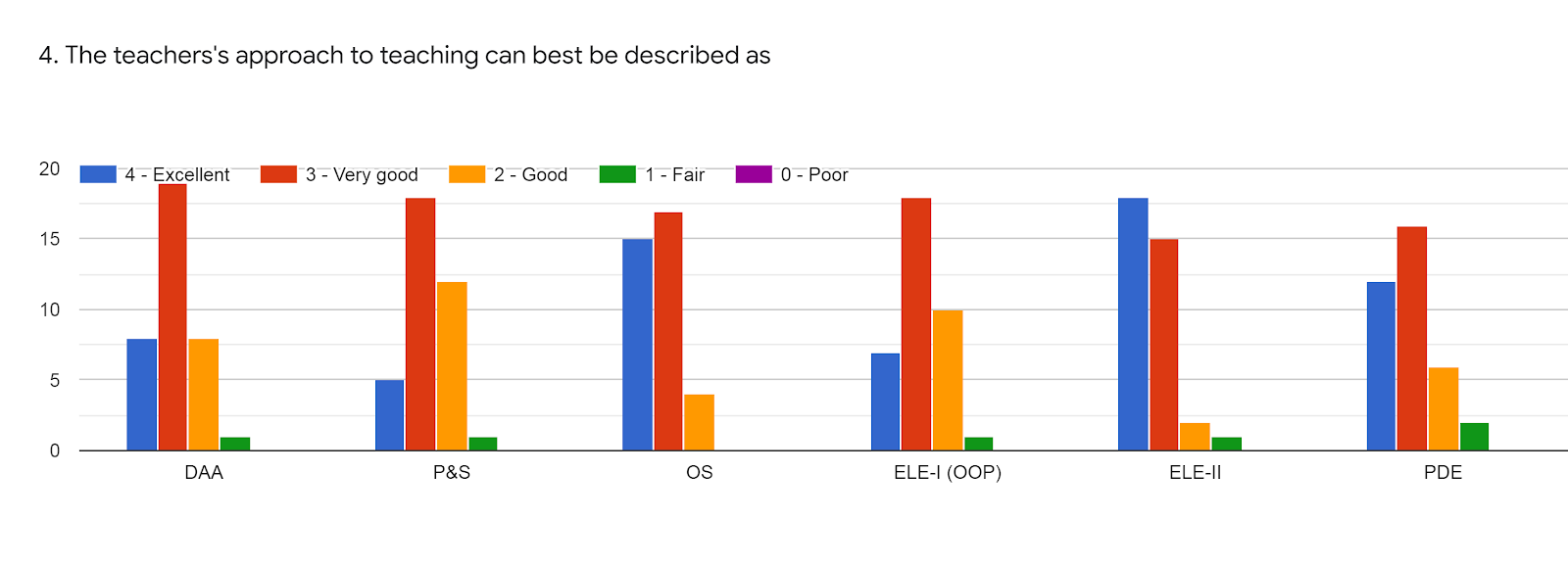 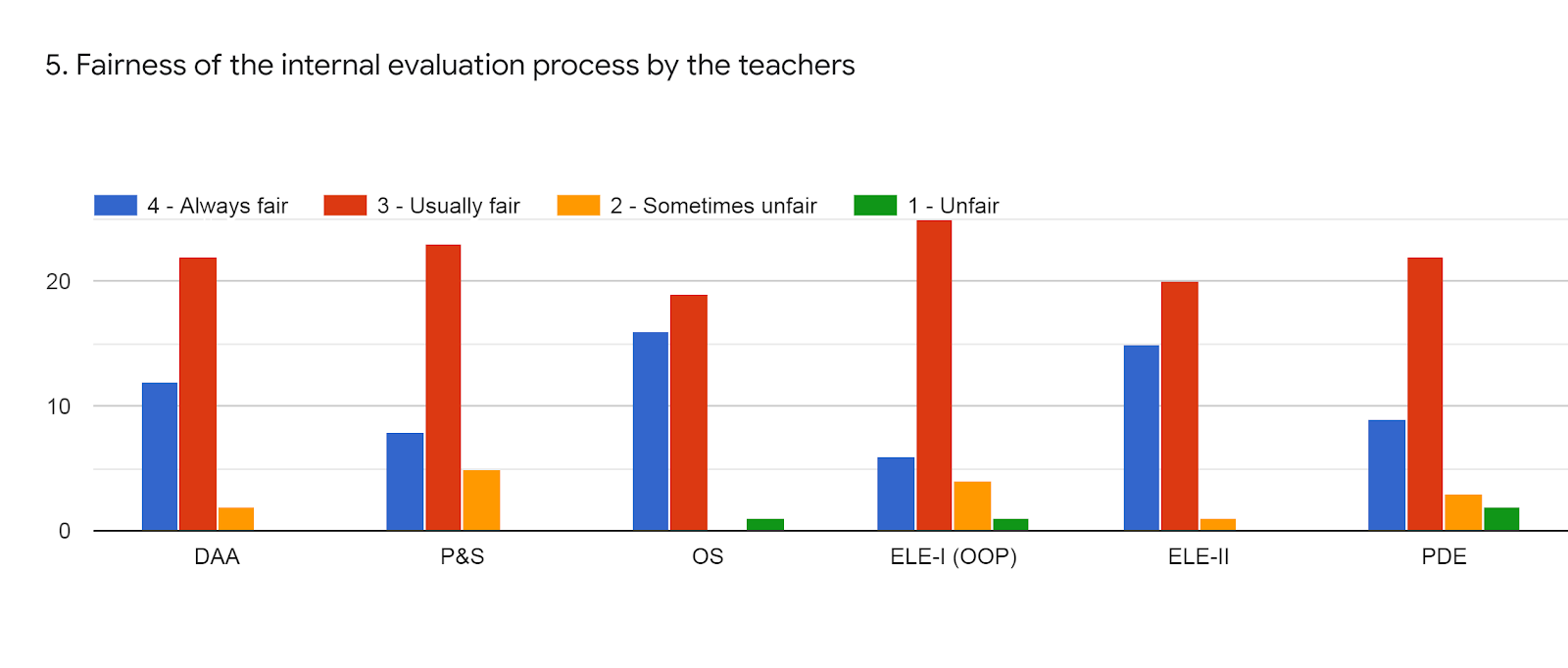 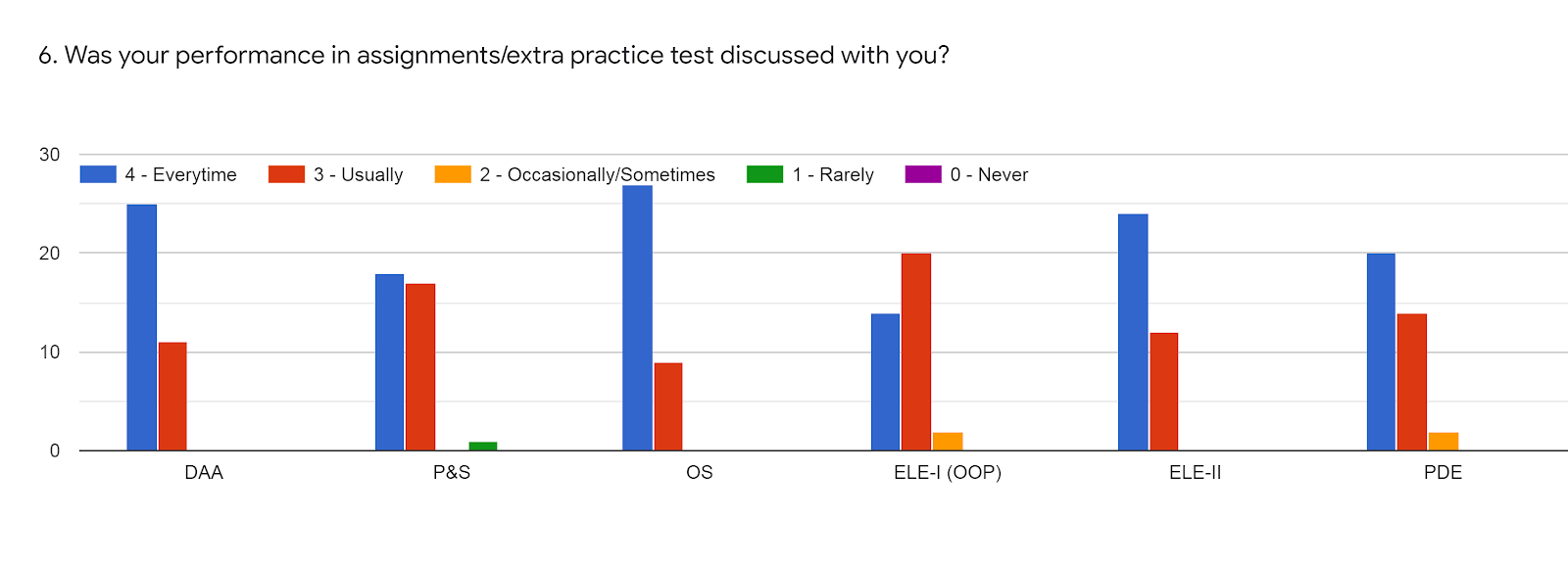 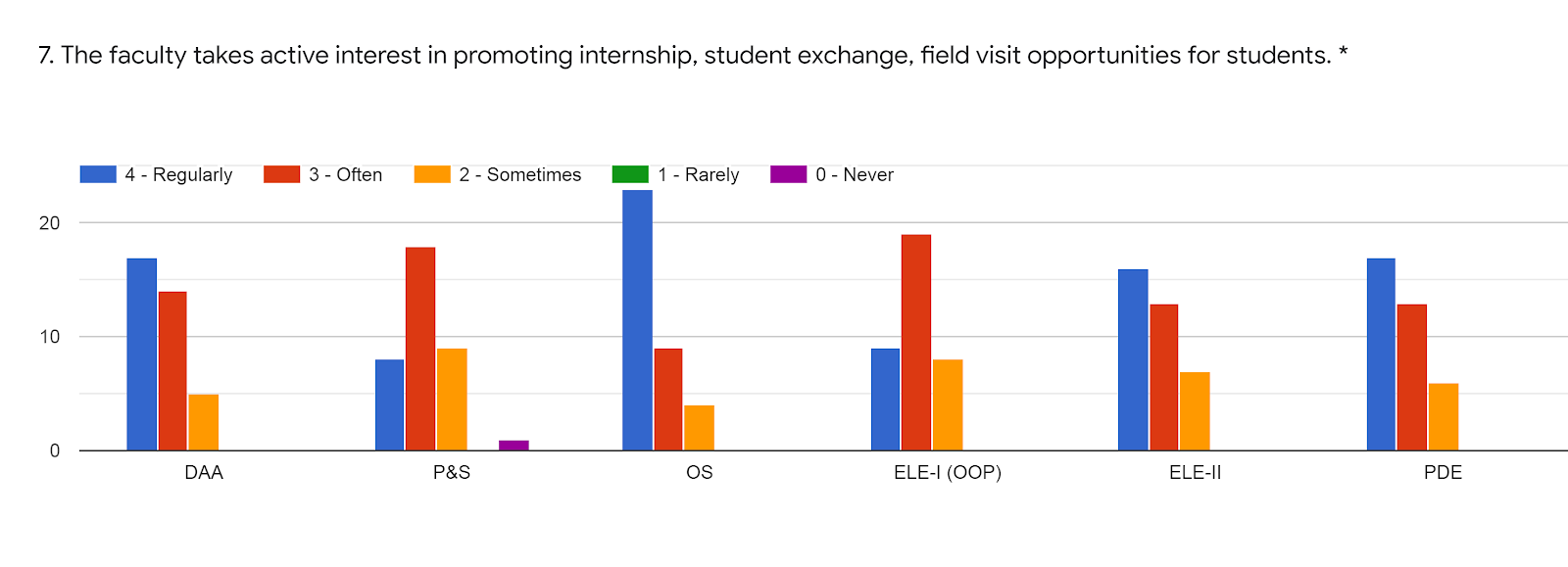 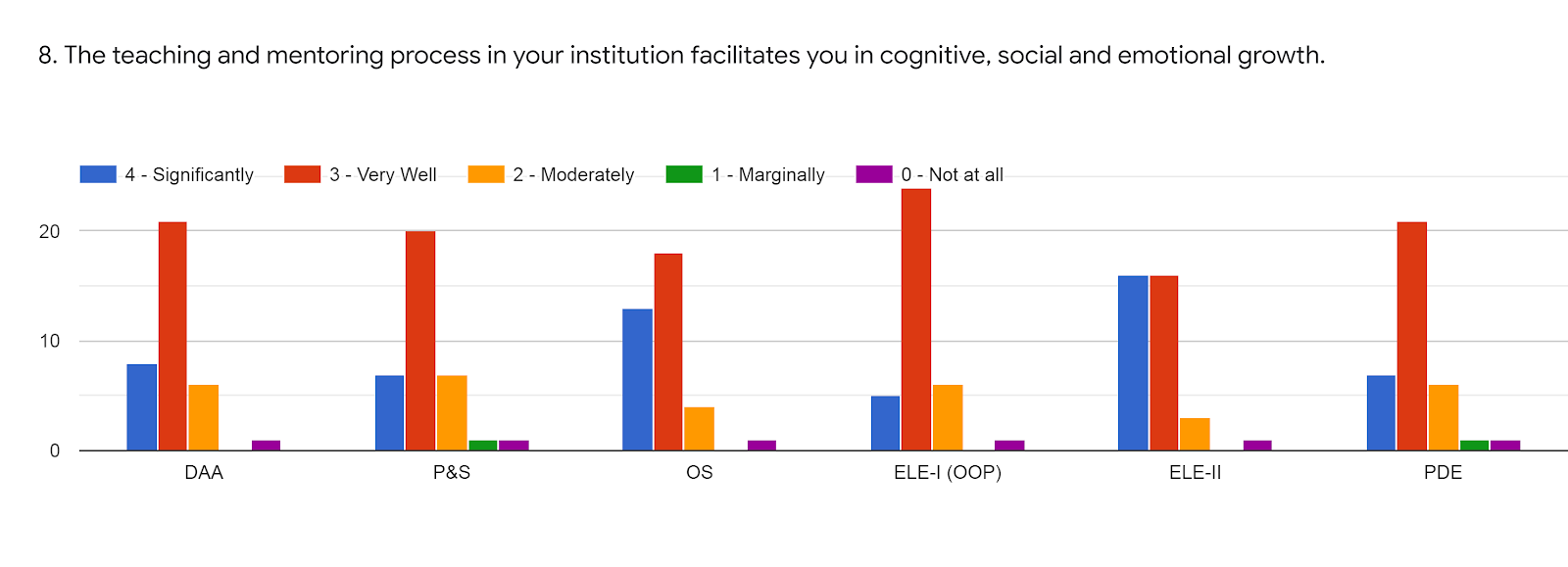 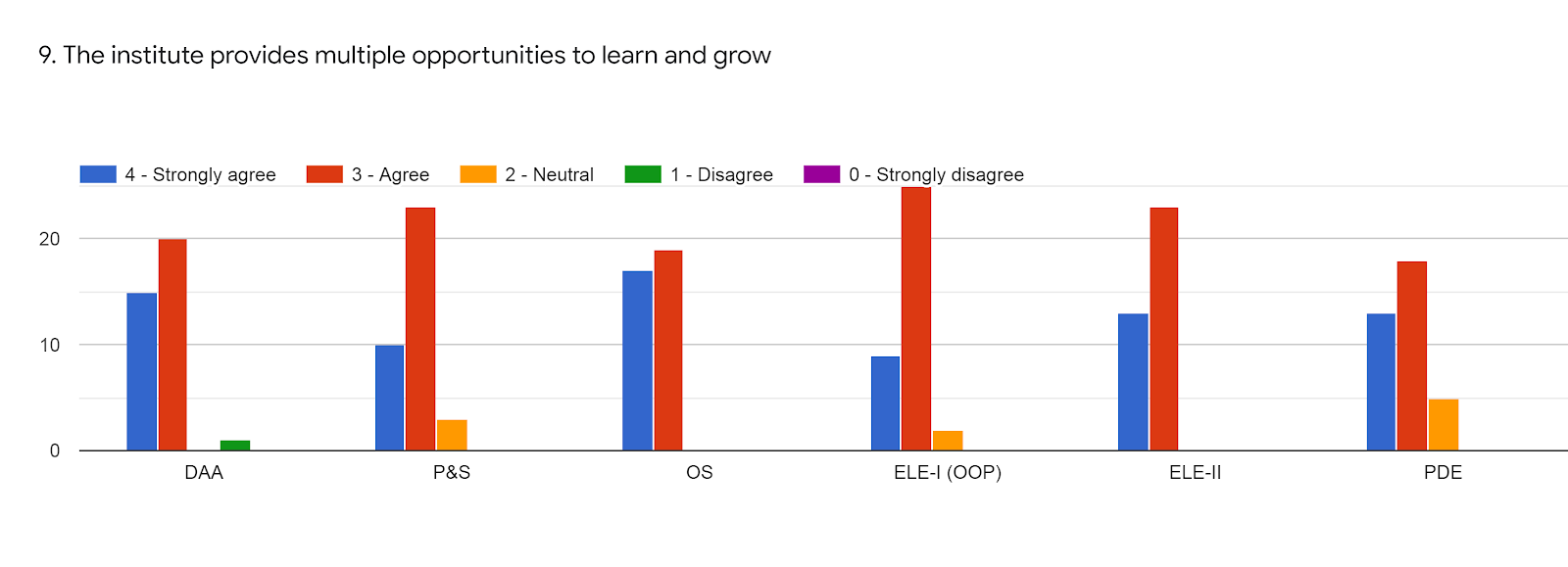 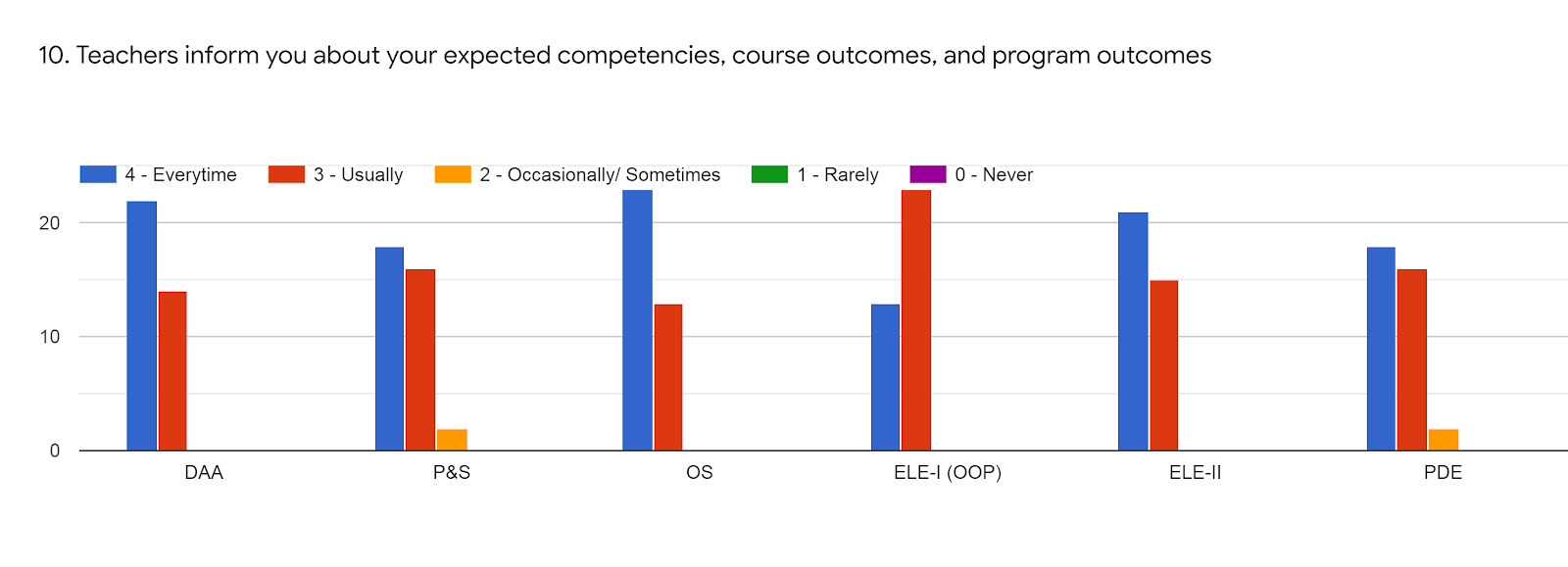 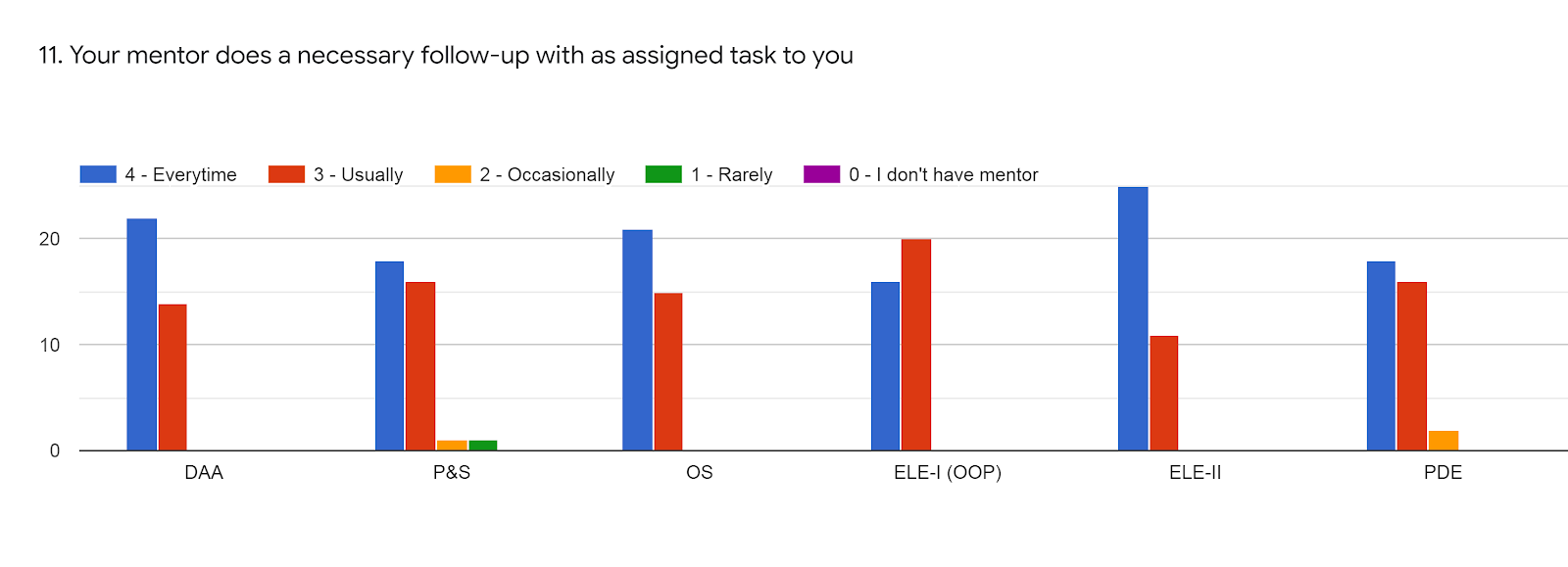 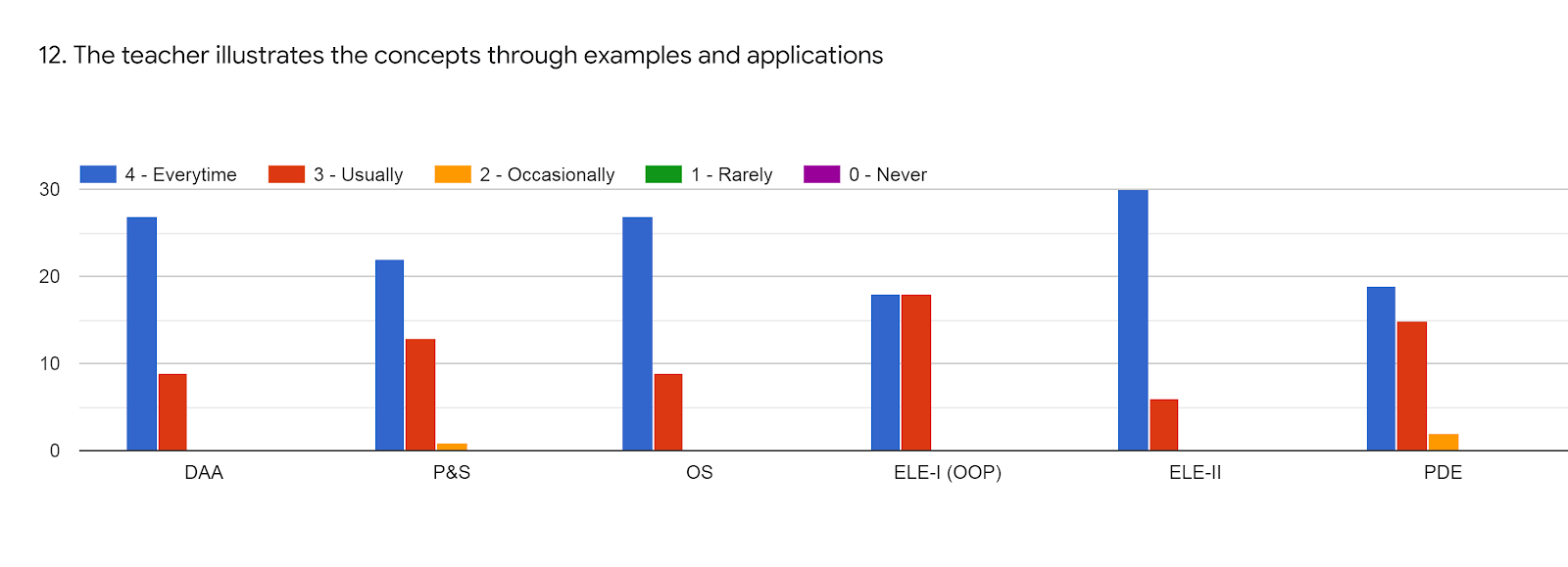 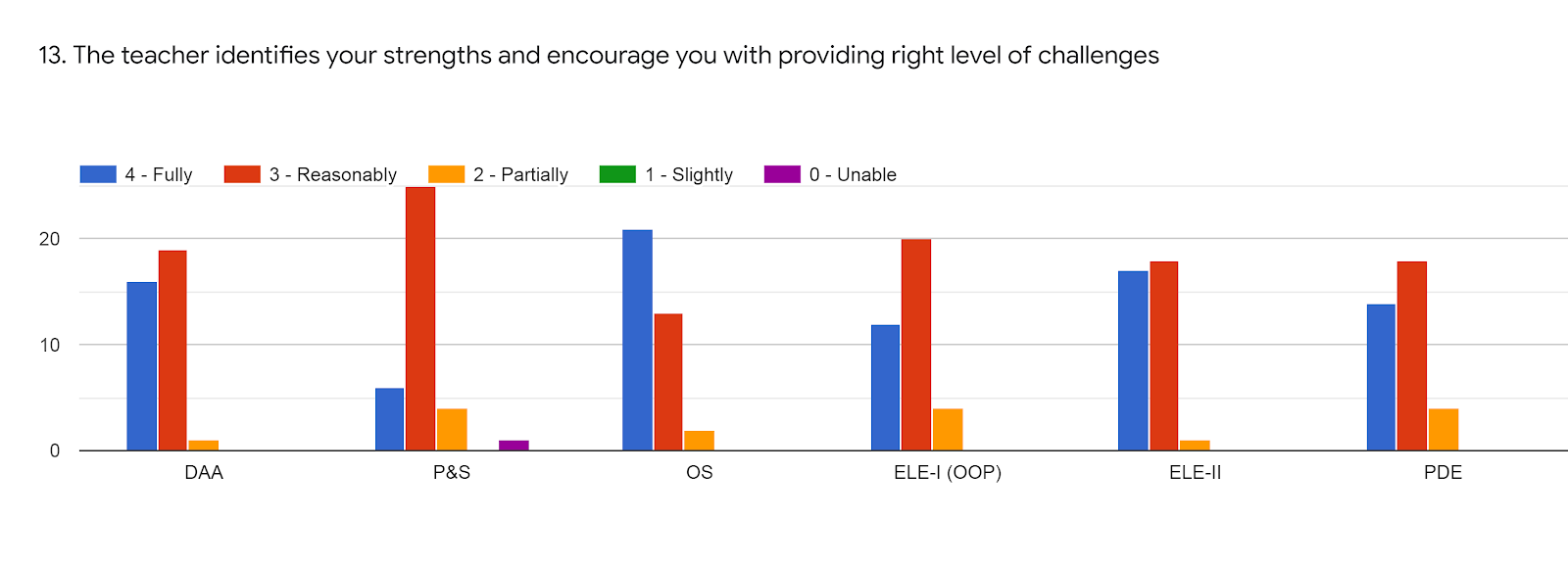 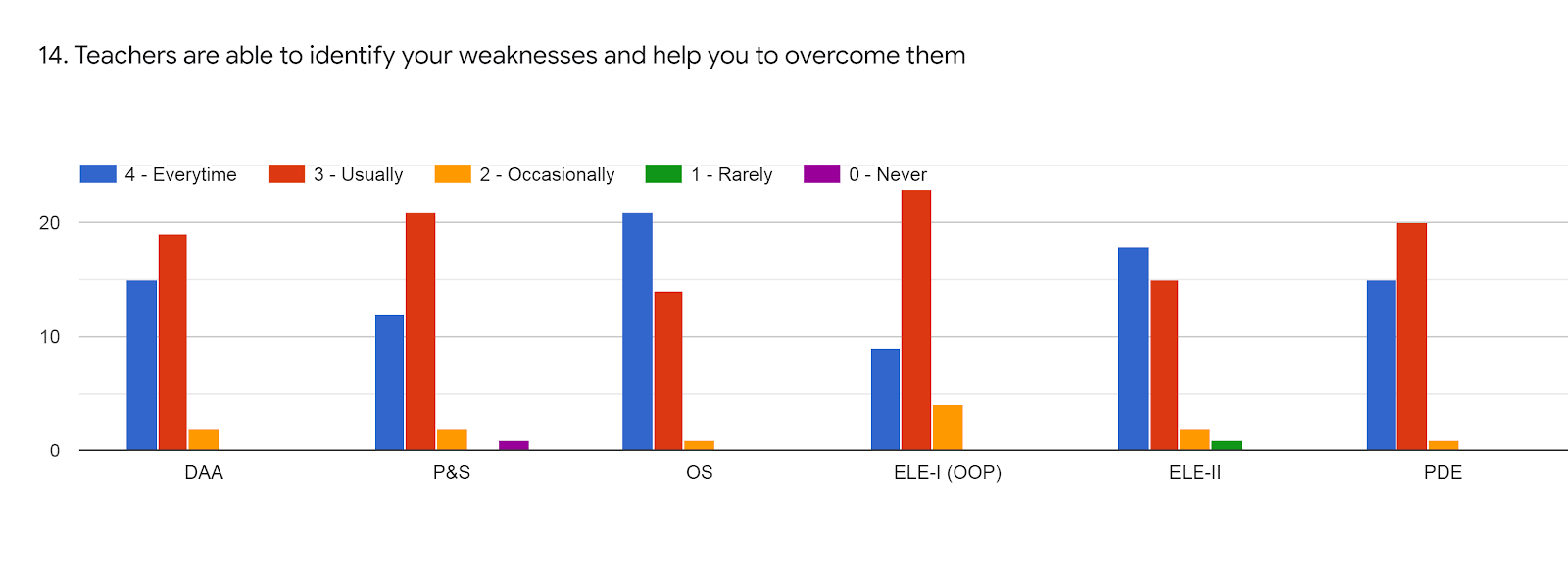 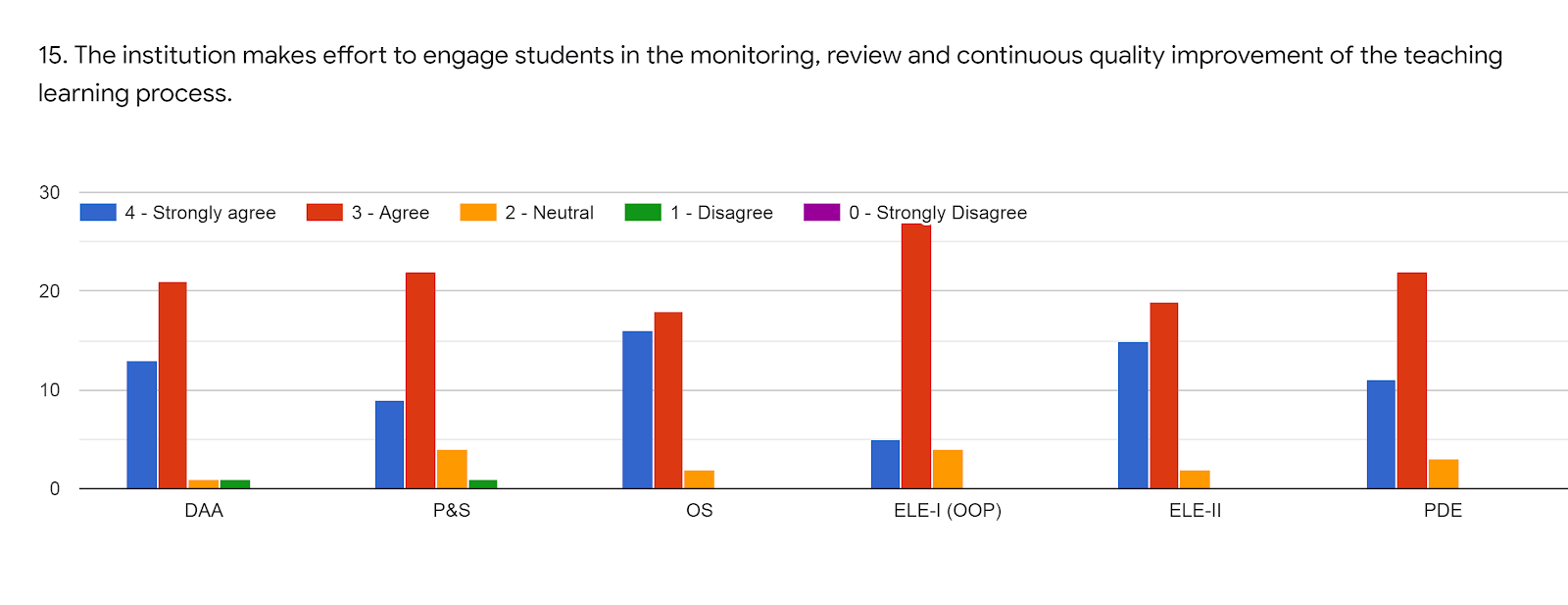 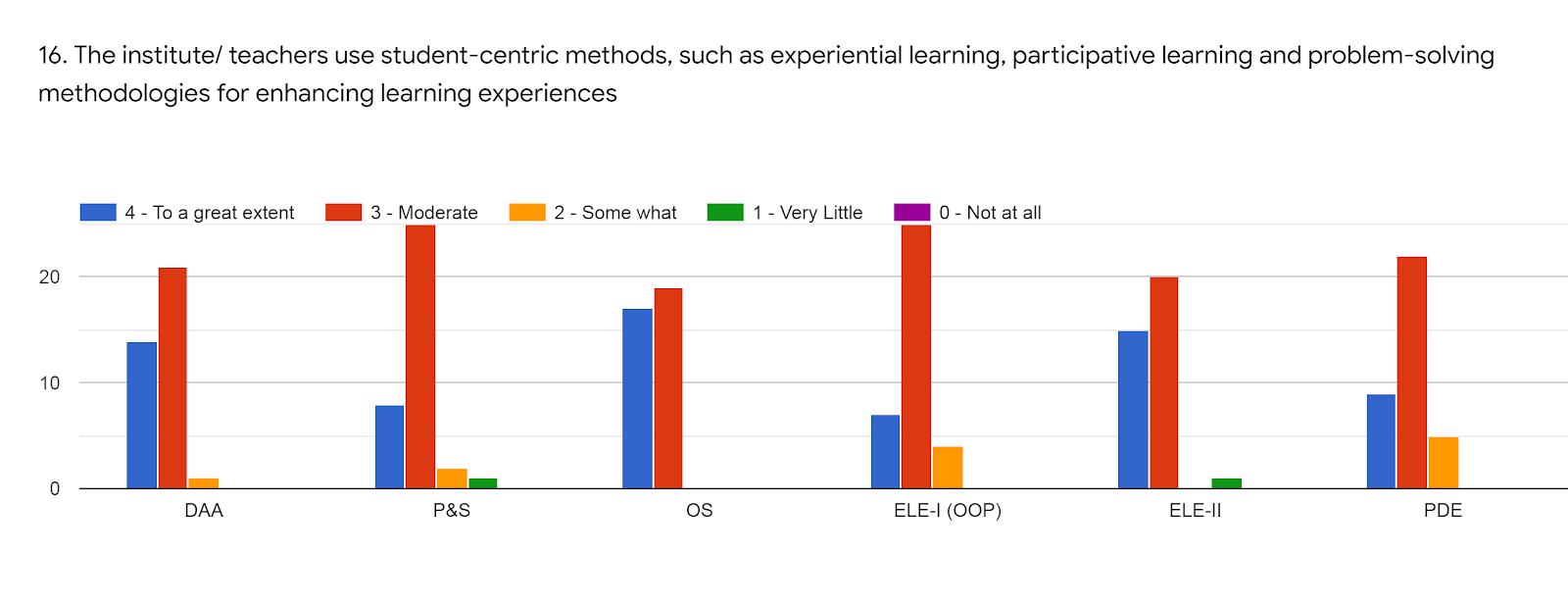 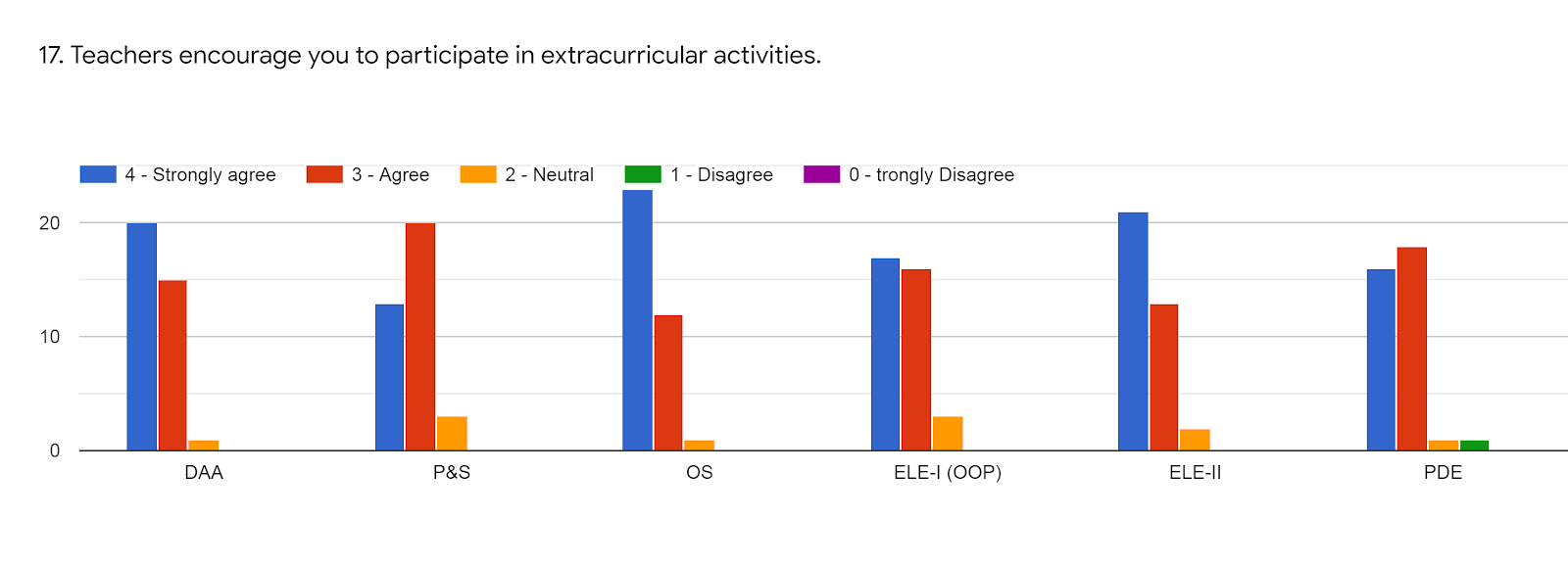 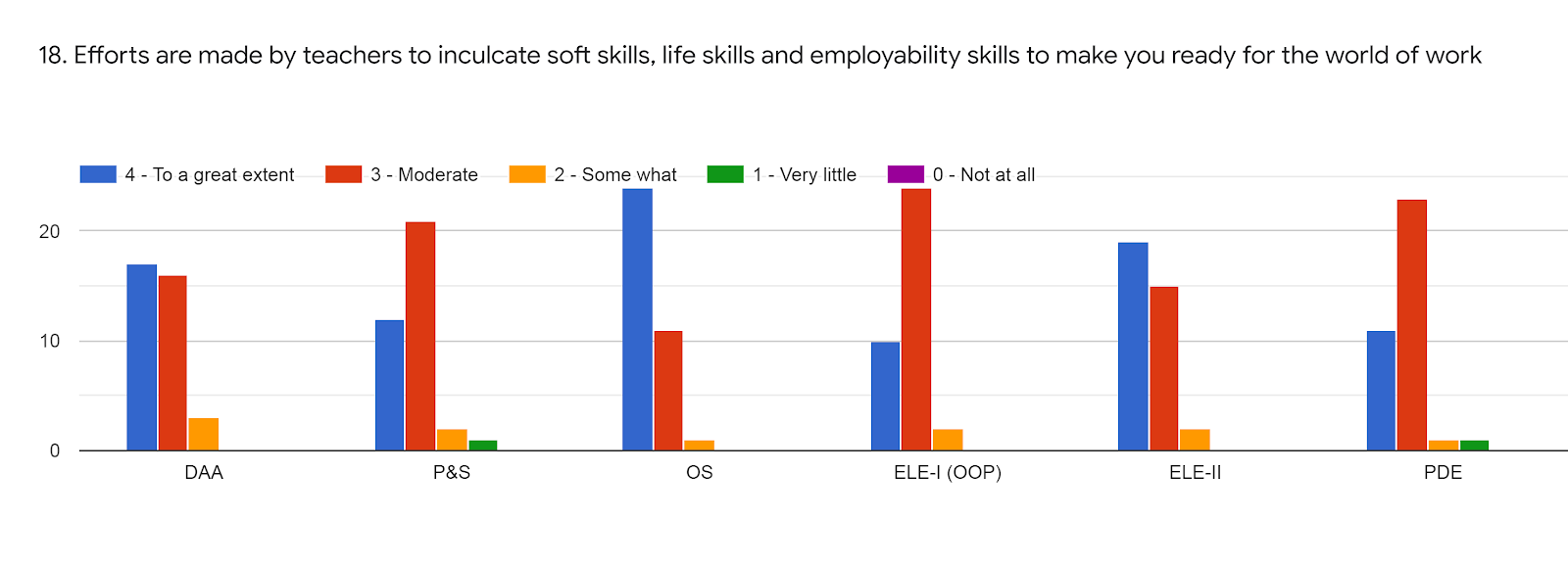 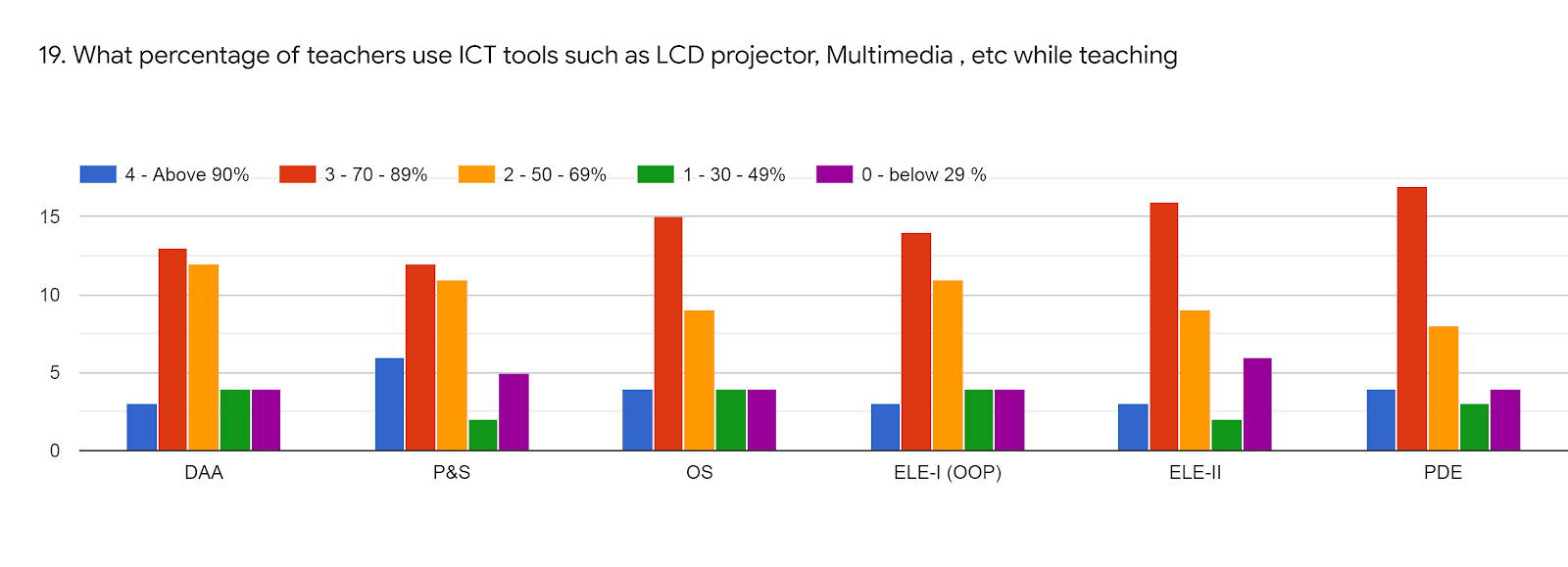 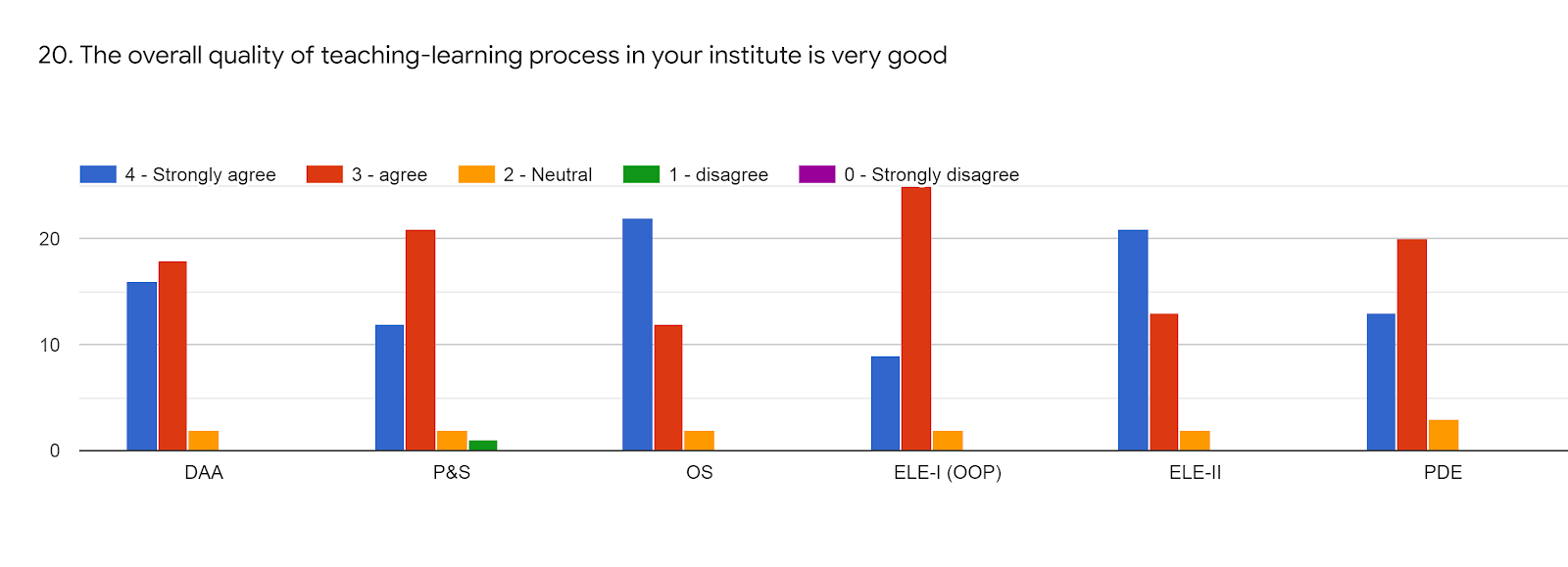 Give 3 observations/ suggestions to improve the overall teaching-learning experience of respective teachers.Sometimes I m unable to join the online lecture due to weak network and connection error.Phone overheated during online lectures and immediately power off itself. What can I do if this things affects on my presence.We can Use another media like Google Class Room. Some network problem occurs during online lectures. Thank you to all members of AGCE team for taking extra efforts during this tough timeMake some project oriented Assignment & submission work rather than writingPractical Oriented Learning is expectedIn our institute the process of teaching learning process is good as compared to the other institutes.All teachers give their best.OVERALL ANALYSISSr. No.SubjectAbbrev.Name of FacultyAbbrev.01Design & Analysis of AlgorithmsDAAMrs.Mandhre R.M.MRM02Probability & StatisticsPSMiss.Mulla S.Y.MSY03Operating SystemOSMr. Mohite V.VM04 Elective-I(Object OrientedProgramming in Java)OOPMiss.Gaikwad P.L.GPL05Elective-II(Numerical Methods)NMMiss.Bhosale P.R.BPRFacultyMRMMSYMVGPLBPRMV%SubjectDAAPSOSOOP(ELE-I)NM(ELE-II)PD%85 -100 %42419312%70 - 84 %23222326191770%55 – 69 %695661223%30 – 54 %3343239%0- Below 30 %0000010.5%FacultyMRMMSYMVGPLBPRMV%SubjectDAAPSOSOOP(ELE-I)NM(ELE-II)PD%85 -100 %8919620636%70 - 84 %27251627152673%55 – 69 %1113135%30 – 54 %0100005%0- Below 30 %0000015%FacultyMRMMSYMVGPLBPRMV%SubjectDAAPSOSOOP(ELE-I)NM(ELE-II)PD%85 -100 %18112111211552%70 - 84 %15201221131752%55 – 69 %2333117%30 – 54 %0100021%0- Below 30 %1101112%FacultyMRMMSYMVGPLBPRMV%SubjectDAAPSOSOOP(ELE-I)NM(ELE-II)PD%85 -100 %85157161334%70 - 84 %18171717151452%55 – 69 %812410      3623%30 – 54 %2202235%0- Below 30 %0000000%FacultyMRMMSYMVGPLBPRMV%SubjectDAAPSOSOOP(ELE-I)NM(ELE-II)PD%85 -100 %13916715937%70 – 84 %22241926202271%55 – 69 %1302034%30 – 54 %0011122%0- Below 30 %0000000%FacultyMRMMSYMVGPLBPRMV%SubjectDAAPSOSOOP(ELE-I)NM(ELE-II)PD%85 -100 %2418271491457%70 - 84 %1217920192052%55 – 69 %0002625%30 – 54 %0100000.5%0- Below 30 %0000000%FacultyMRMMSYMVGPLBPRMV%SubjectDAAPSOSOOP(ELE-I)NM(ELE-II)PD%85 -100 %137239141644%70 - 84 %1819919161451%55 – 69 %59486620%30 – 54 %0000000%0- Below 30 %0100005%FacultyMRMMSYMVGPLBPRMV%SubjectDAAPSOSOOP(ELE-I)NM(ELE-II)PD%85 -100 %9812516831%70 - 84 % 20201824162063%55 – 69 %65563616%30 – 54 %0100015%0- Below 30 %1111113%FacultyMRMMSYMVGPLBPRMV%SubjectDAAPSOSOOP(ELE-I)NM(ELE-II)PD%85 -100 %1510189131342%70 - 84 %20231925231869%55 – 69 %0302055%30 – 54 %1000000.5%0- Below 30 %0000000%FacultyMRMMSYMVGPLBPRMV%SubjectDAAPSOSOOP(ELE-I)NM(ELE-II)PD%85 -100 %21192213211962%70 - 84 %15151423151552%55 – 69 %0200022%30 – 54 %0000000%0- Below 30 %0000000%FacultyMRMMSYMVGPLBPRMV%SubjectDAAPSOSOOP(ELE-I)NM(ELE-II)PD%85 -100 %22182016251964%70 - 84 %14161620111549%55 – 69 %0100021%30 – 54 %0100000.5%0- Below 30 %0000000FacultyMRMMSYMVGPLBPRMV%SubjectDAAPSOSOOP(ELE-I)NM(ELE-II)PD%85 -100 %26232618301876%70 - 84 %1012101861638%55 – 69 %0100021%30 – 54 %0000000%0- Below 30 %0000000%FacultyMRMMSYMVGPLBPRMV%SubjectDAAPSOSOOP(ELE-I)NM(ELE-II)PD%85 -100 %176211317140.47%70 – 84 %18251320181860%55 – 69 %1423148%30 – 54 %0000000%0- Below 30 %0100000.5%FacultyMRMMSYMVGPLBPRMV%SubjectDAAPSOSOOP(ELE-I)NM(ELE-II)PD%85 -100 %1611219181548%70 - 84 %18221423152060%55 – 69 %2214216%30 – 54 %0000100.5%0- Below 30 %0100000.5%FacultyMRMMSYMVGPLBPRMV%SubjectDAAPSOSOOP(ELE-I)NM(ELE-II)PD%85 -100 %149165151137%70 - 84 %20231827192269%55 – 69 %1324238%30 – 54 %1100001%0- Below 30 %0000000%FacultyMRMMSYMVGPLBPRMV%SubjectDAAPSOSOOP(ELE-I)NM(ELE-II)PD%85 -100 %12817715936%70 - 84 %23251925202272%55 – 69 %1204056%30 – 54 %0100101%0- Below 30 %0000000%FacultyMRMMSYMVGPLBPRMV%SubjectDAAPSOSOOP(ELE-I)NM(ELE-II)PD%85 -100 %20132217201758%70 - 84 %15201316141751%55 – 69 %1313215%30 – 54 %0000010.5%0- Below 30 %0000000%FacultyMRMMSYMVGPLBPRMV%SubjectDAAPSOSOOP(ELE-I)NM(ELE-II)PD%85 -100 %17122210191249%70 - 84 %16211324152260%55 – 69 %3212215%30 – 54 %0100011%0- Below 30 %0000000%FacultyMRMMSYMVGPLBPRMV%SubjectDAAPSOSOOP(ELE-I)NM(ELE-II)PD%85 -100 %36423411%70 - 84 %13131514171647%55 – 69 %11109128730%30 – 54 %42442410%0- Below 30 %44446514%FacultyMRMMSYMVGPLBPRMV%SubjectDAAPSOSOOP(ELE-I)NM(ELE-II)PD%85 -100 %1512208201347%70 - 84 %19211426142061%55 – 69 %2222237%30 – 54 %0100000.5%0- Below 30 %0000000%SubFacultyAppreciationSuggestions forimprovementDAAMRMPrepares well for lecture,  Efforts are made by teachers to inculcate soft skills, life skills and employability skills to make you ready for the world of workField Visits, Use of ICTPSMSYTeacher illustrate through example,  Fairness of the internal evaluation process by the teachers, Good teaching and mentoring processField Visits, Use of ICTOSMVEfforts are made by teachers to inculcate soft skills, life skills and employability skills to make you ready for the world of workField Visits OOPGPLMentor does a necessary follow-up with as assigned task to you, Teacher illustrates the concepts through examples and applicationsField Visits NMBPRTeacher illustrates the concepts through examples and applications,  Teacher identifies your strengths and encourage you with providing right level of challengesUse of ICT